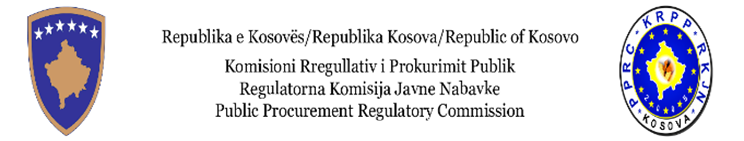 	Trajnimi: Programi themelor profesional për prokurim /2023Dita e katërmbëdhjetë/ AgjendaDita e katërmbëdhjetë/ AgjendaDita e katërmbëdhjetë/ Agjenda09:00-10:30                    E- prokurimi10:30-10:45Pauza për Kafe15 min10:45-12:00Administrimi i llogarisë në E-prokurim. Zhvillimi i procedurës së prokurimit.12:00-13:00Pushimi i drekës60 min 13:00-14:00Informatat shtese/ sqaruese  ne Dosjen e Tenderit.Hapja publike e tenderëve 14:00-14:15Pauza për Kafe15 min14:15-15:00Pyetje - Diskutime . 